ՀՀ ԿՐԹՈՒԹՅԱՆ ՏԵՍՉԱԿԱՆ ՄԱՐՄՆԻ (ԿՏՄ) 2023 ԹՎԱԿԱՆԻ IIIԵՌԱՄՍՅԱԿԻ ԳՈՐԾՈՒՆԵՈՒԹՅԱՆ ՎԵՐԱԲԵՐՅԱԼ ՀԱՇՎԵՏՎՈՒԹՅՈՒՆՀՀ կրթության տեսչական մարմնի (այսուհետ նաև՝ ԿՏՄ կամ տեսչական մարմին) հաշվետվությունը կազմվել է՝ հիմք ընդունելով «Տեսչական մարմինների մասին» օրենքի 15-րդ հոդվածի 2-րդ մասը:	ԿՏՄ-ն գործում է ՀՀ Սահմանադրության, «Տեսչական մարմինների մասին» օրենքի, այլ օրենքների, իրավական այլ ակտերի և իր կանոնադրության հիման վրա: ԿՏՄ կառավարման խորհրդի 30.11.2022թ. N13-L որոշմամբ հաստատված ԿՏՄ գործունեության 2023 թվականի ծրագրով նախատեսված գործառույթների շրջանակներում 2023 թվականի III եռամսյակի ընթացքում իրականացվել են ստորև նշված աշխատանքները.Տեսչական մարմինն իր գործունեությունն իրականացրել է` հիմք ընդունելով ԿՏՄ կառավարման խորհրդի 30.11.2022թ. N13-L որոշմամբ հաստատված՝ ԿՏՄ գործունեության 2023 թվականի տարեկան ծրագիրը (այսուհետ նաև՝ ծրագիր):Տեսչական մարմնի գործունեության 2023 թվականի տարեկան ծրագիրը կազմվել է՝ ղեկավարվելով «Տեսչական մարմինների մասին» օրենքով, հաշվի առնելով ՀՀ կառավարության գործունեության ծրագիրը, կրթության բնագավառի մարտահրավերներն ու զարգացման միտումները և տեսչական մարմնի նախորդ տարիների գործունեության արդյունքները՝ կրթության որակի, բովանդակության, մատչելիության, անվտանգության, կառավարման և արդյունավետության ուղղություններով:       Տեսչական մարմնի խնդիրների իրագործման նպատակով՝ ծրագրի շրջանակում՝ իրականացվել են գործողություններ հետևյալ 2 հիմնական ուղղություններով՝կանխարգելիչ, իրազեկման, խորհրդատվական միջոցառումներ.վերահսկողական գործառույթներ (ստուգում, ուսումնասիրություն, վարչական վարույթ):Համաձայն 2023 թվականի ստուգումների ժամանակացույցի՝ ԿՏՄ-ն 2023 թվականի III եռամսյակում ստուգումներ պետք է իրականացներ ՀՀ 20 ուսումնական հաստատություններում (7 նախադպրոցական (մանկապարտեզներ և նախակրթարաններ), 11 հանրակրթական (դպրոցներ), 2 նախնական մասնագիտական (արհեստագործական) և միջին մասնագիտական ուսումնական հաստատություններ (ուսումնարաններ և քոլեջներ))։ Նախատեսված բոլոր ստուգումներն իրականացվել են:Նախադպրոցական կրթության ոլորտում իրականացվել են՝ստուգումներ 7 նախադպրոցական ուսումնական հաստատություններում.կանխարգելիչ (խորհրդատվական և այլ մեթոդական աջակցության) 2 միջոցառումներ՝ 35 մանկապարտեզների տնօրենների, 7 մանկապարտեզների մեթոդիստների մասնակցությամբ:  ԿՏՄ ղեկավարի համապատասխան հրամանների համաձայն, հիմք ընդունելով ԿՏՄ գործունեության 2023 թվականի տարեկան ծրագիրը, ՀՀ Արարատի մարզի Արարատի, ՀՀ Շիրակի մարզի Գյումրու համայնքապետարանների աշխատակազմերի կրթության հարցերով զբաղվող ստորաբաժանումներում կրթության բնագավառը կարգավորող ՀՀ օրենսդրության պահանջների կատարման վերաբերյալ ԿՏՄ կողմից իրականացվել են բացատրական աշխատանքներ: Հանրակրթության ոլորտում իրականացվել են՝ստուգումներ 11 դպրոցներում.2 հեռավար կանխարգելիչ (աջակցման, խորհրդատվական) միջոցառում 27 դպրոցների ներկայացուցիչների մասնակցությամբ: Ստուգումների տարեկան ծրագրի իրականացված ստուգումների շրջանակում  կիրառվել է հանրակրթական ուսումնական հաստատության ներառական կրթական միջավայրի գնահատման ձևաթուղթը։ Նախնական մասնագիտական և միջին մասնագիտական կրթության ոլորտներում իրականացվել են՝ստուգումներ՝ ըստ ստուգումների տարեկան ծրագրի մեկական նախնական մասնագիտական և միջին մասնագիտական կրթական ծրագրեր իրականացնող ուսումնական հաստատություններում.հանձնարարականների կատարման ստուգումներ՝ 4 նախնական և միջին մասնագիտական ուսումնական հաստատություններում.կրթական գործընթացի որակի գնահատումներ` համաձայն կրթության որակի գնահատման ձևաթղթի՝ մեկական նախնական մասնագիտական և միջին մասնագիտական կրթական ծրագրեր իրականացնող ուսումնական հաստատություններում: Հաստատություններից մեկի գնահատման արդյունքների վերլուծությունը՝ համապատասխան առաջարկներով, ուղարկվել է ուսումնական հաստատության տնօրենին: Ըստ ներառական կրթական միջավայրի գնահատման ձևաթղթի՝ գնահատում չի իրականացվել՝ ստուգված ուսումնարանում և քոլեջում կրթության առանձնահատուկ պայմանների կարիք ունեցող սովորողների բացակայության պատճառով.լիցենզավորման պարտադիր պահանջների և պայմանների ուսումնասիրության  ձևաթղթի փորձարկում՝ 2 ուսումնական հաստատություններում.1 հեռավար կանխարգելիչ միջոցառում (մեթոդական աջակցության, խորհրդատվական)՝ 27 նախնական մասնագիտական և միջին մասնագիտական կրթական ծրագրեր իրականացնող ուսումնական հաստատությունների տնօրենների մասնակցությամբ:Լրամշակվել են բոլոր ոլորտների ստուգաթերթերը:2023 թվականի III եռամսյակում ԿՏՄ-ում ստացվել է 15 դիմում-բողոք, որոնցից 14-ը 13 ուսումնական հաստատությունների գործունեության վերաբերյալ է, 1-ը՝ այլ բնույթի: Առավել շատ բարձրացված հարցերը վերաբերել են տնօրենի կողմից թույլ տրված անօրինականություններին: Այս հարցին անդրադարձ է արվել 2023 թվականի III եռամսյակում ստացված դիմում–բողոքներից 7-ում՝ 47%: 2023 թվականի III եռամսյակում ԿՏՄ թեժ գծով ստացվել է 1 ահազանգ: Բարձրացված  հարցերը վերաբերել են դպրոցում դրամահավաքությանը: Դիմումը վերահասցեագրվել է ՀՀ ներքին գործերի նախարարություն, ինչի մասին տեղեկացվել է նաև քաղաքացուն։ ԿՏՄ վերահսկողության ոլորտներում ուսումնական հաստատությունների գործունեության առանձնահատկություններով պայմանավորված (ամառային արձակուրդներ, ուսումնական տարվա սկիզբ) 2023 թվականի III եռամսյակում ստուգումների գործընթացն իրականացվել է հիմնականում սեպտեմբեր ամսվա երկրորդ և երրորդ տասնօրյակներում, ինչի պատճառով էլ իրականացված 20 ստուգումներից ամփոփվել են ընդամենը 3-ի արդյունքները («Հայաստանի ազգային պոլիտեխնիկական համալսարան» հիմնադրամի մանկապարտեզ, Երևանի «Մխիթար Սեբաստացի» կրթահամալիր (նախնական մասնագիտական կրթական ծրագիր), «Հայաստանի ազգային ագրարային համալսարան» հիմնադրամի Սիսիանի մասնաճյուղ (միջին մասնագիտական կրթական ծրագիր)): Հետևաբար, վերահսկողության ոլորտներում առկա վիճակի վերլուծությանը կանդրադառնանք ԿՏՄ 2023 թվականի IV եռամսյակի գործունեության վերաբերյալ հաշվետվությունում: Կրթության բնագավառը կարգավորող ՀՀ օրենսդրության վերաբերյալ իրազեկելու՝ հնարավոր խախտումները կանխելու, հանրային շահերի պաշտպանությունն ապահովելու նպատակով ԿՏՄ 2023 թվականի գործունեության տարեկան ծրագրով III եռամսյակում նախատեսված բոլոր իրազեկման միջոցառումներն իրականացվել են: Մասնավորապես.Նախադպրոցական կրթության ոլորտԿՏՄ աշխատակիցների կողմից՝ մասնագիտական և մեթոդական աջակցություն ապահովելու նպատակով՝ 2 իրազեկման և խորհրդատվական միջոցառումներ են իրականացվել ՀՀ 35 նախադպրոցական ուսումնական հաստատությունների տնօրենների մասնակցությամբ:Միջոցառումների ընթացքում տնօրենների կողմից բարձրացված հարցերը վերաբերել են՝մանկավարժական աշխատողի թափուր պաշտոնի հաստիքը ոչ մրցութային կարգով մանկապարտեզի որևէ մանկավարժական աշխատողին տրամադրելուն.համաձայն ծնողի ներկայացրած բացատրական դիմումի՝ սանի՝ 75 աշխատանքային օրից ավելի բացակայությանը, ներքին գնահատում իրականացնող հանձնաժողովի ձևավորման ժամկետին, երեխայի՝ նախադպրոցական ուսումնական հաստատություն ընդունվելու կարգին և այլն:  Հանրակրթության (միջնակարգ կրթության) ոլորտՀՈՒՀ ստուգաթերթերի բովանդակությանը և կառուցվածքին, ստուգումների և ոլորտի օրենսդրության պահանջների պահպանմանը (իրավական ակտերի փոփոխություններ, սահմանված կարգով կիրառում և այլն), իրավական, մասնագիտական և մեթոդական աջակցություն ապահովելու նպատակով` 2 հեռավար իրազեկման և խորհրդատվական միջոցառումներ են իրականացվել ՀՀ 27 հանրակրթական ուսումնական հաստատությունների տնօրենների մասնակցությամբ:Տնօրենների կողմից հնչեցված հարցերը վերաբերել են՝հեռավար ուսուցման կազմակերպմանը,«Ազգային երգ ու պար», «Շախմատ» առարկաների ուսուցիչների՝ «Հանրակրթության մասին» օրենքի 26-րդ հոդվածի պահանջներին բավարարելուն,  կամավոր ատեստավորումից երկրորդ անգամ 0-59 տոկոս արդյունք ցուցաբերելու հիմքով աշխատանքից ազատված ուսուցչի՝ այլ ուսումնական հաստատությունում աշխատանքի անցնելու իրավունքին,  ժամկետից ուշ սովորողի հանրակրթության մեջ ընդգրկման, հեռավար կրթության կազմակերպման կարգերին, զինղեկին մեթոդմիավորման նախագահ նշանակելու իրավունքին, դասամիջոցների տևողության փոփոխությանը  և այլն: Նախնական մասնագիտական (արհեստագործական) և միջին մասնագիտական կրթության ոլորտներՈլորտի օրենսդրության պահանջների պահպանման (իրավական ակտերի փոփոխություններ) վերաբերյալ իրավական, մասնագիտական և մեթոդական աջակցություն ապահովելու նպատակով` 1 հեռավար իրազեկման և խորհրդատվական միջոցառում է իրականացվել ՀՀ 29 նախնական մասնագիտական (արհեստագործական) և միջին մասնագիտական ուսումնական հաստատությունների տնօրենների մասնակցությամբ:Տնօրենների կողմից հնչեցված հարցերը վերաբերել են.լիցենզավորման պարտադիր պահանջների և պայմանների ուսումնասիրության  ձևաթղթի լրացմանը.համապատասխան մասնագիտությամբ դիմորդների թվի 10-ից քիչ լինելու դեպքում խումբ չձևավորվելուն, նյութատեխնիկական բազան համալրելուն և այլն: ԿՏՄ ծառայողների կողմից 2023 թվականի III եռամսյակում ՀՀ Արարատի մարզի Արարատի և ՀՀ Շիրակի մարզի Գյումրու համայնքապետարանների աշխատակազմերի կրթության հարցերով զբաղվող ստորաբաժանումներում կրթության բնագավառը կարգավորող ՀՀ օրենսդրության պահանջների կատարման վերաբերյալ տեսչական մարմնի ծառայողների կողմից իրականացվել են բացատրական աշխատանքներ և կանխարգելիչ միջոցառումներ:Միջոցառումների ընթացքում բարձրացված հարցերը վերաբերել են՝ ՀՀ կրթության, գիտության, մշակույթի և սպորտի նախարարի՝ 2022 թվականի փետրվարի 17-ի № 08-Ն հրամանով հաստատված «Նախադպրոցական ուսումնական հաստատության մանկավարժական աշխատողների ընտրության (նշանակման)»,ՀՀ կրթության, գիտության, մշակույթի և սպորտի նախարարի՝ 2021 թվականի հոկտեմբերի 11-ի № 76-Ն հրամանով հաստատված «Նախադպրոցական հաստատությունների սաների ընդունելության»,ՀՀ կառավարության՝ 2021 թվականի մայիսի 13-ի № 764 որոշմամբ հաստատված «Հայաստանի Հանրապետության նախադպրոցական ուսումնական հաստատության գործունեության ներքին և արտաքին գնահատման չափանիշներն ու իրականացման»,ՀՀ կրթության, գիտության, մշակույթի և սպորտի նախարարի՝ 2021 թվականի հոկտեմբերի 11-ի № 76-Ն հրամանով հաստատված «Նախադպրոցական հաստատությունների սաների ընդունելության» կարգերի,ՀՀ կառավարության՝ 2007 թվականի փետրվարի 1-ի «Առողջապահական, հոգաբարձության (խնամակալության), մանկական, դաստիարակչական, էներգամատակարարման, գազամատակարարման, ջերմամատակարարման, կապի և աշխատանքի այլ առանձնահատուկ բնույթ ունեցող բնագավառների աշխատողների աշխատանքի և հանգստի ռեժիմի առանձնահատկությունները սահմանելու մասին» № 201-Ն որոշման պահանջներին: ԿՏՄ կողմից կանխարգելիչ միջոցառումներն իրականացվել են նաև իրազեկման և խորհրդատվական գործառույթների միջոցով: Այդ միջոցառումների արդյունքներն արդեն իսկ ներկայացվել են հաշվետվության 3-րդ գլխում: 5.1. Հաշվետու եռամսյակում իրականացված ստուգումների քանակը (բացարձակ և տոկոսային արժեքներով).ԿՏՄ կողմից իրականացվել է 24 (100%) ստուգում 24 ուսումնական հաստատություններում՝ 7 մանկապարտեզ, 11 դպրոց, 4 ուսումնարան և 3 քոլեջ (1 ուսումնական հաստատությունում և՛ նախնական, և՛ միջին մասնագիտական կրթական ծրագրերով):5.2. Ստուգումների տարեկան ծրագրով նախատեսված ստուգումների քանակը (բացարձակ և տոկոսային արժեքներով).Համաձայն ԿՏՄ ստուգումների տարեկան ծրագրի՝ 2023 թվականի III եռամսյակում նախատեսված բոլոր 20 ստուգումներն իրականացվել են:       5.3. Ընդհանուր ստուգումների մեջ ստուգումների տարեկան ծրագրով չնախատեսված ստուգումների քանակը (բացարձակ և տոկոսային արժեքներով).2023 թվականի III եռամսյակում ստուգումների տարեկան ծրագրով չնախատեսված ստուգումները 4-ն են, որը կազմում է 2023 թվականի III եռամսյակում իրականացված ստուգումների ընդհանուր թվի 17%-ը: Ստուգումների տարեկան ծրագրով չնախատեսված ստուգումներն իրականացվել են ԿՏՄ կողմից 2022 թվականին իրականացված ստուգումների արդյունքում հայտնաբերված խախտումների հետևանքների վերացման վերաբերյալ տեսչական մարմնի ղեկավարի կողմից տրված հանձնարարականների պահանջների կատարման փաստացի վիճակը պարզելու նպատակով:      5.4. Մեկ ստուգման (պլանային և ոչ պլանային) ժամանակ ծախսված ֆինանսական և մարդկային ռեսուրսների քանակը և միջին տևողությունը.Մեկ ստուգման միջին տևողությունը կազմել է 3 աշխատանքային օր, ծախսը՝ 53800 ՀՀ դրամ, մարդկային ռեսուրսները՝ 2 մարդ:Ստուգումների տարեկան ծրագրով նախատեսված 1 ստուգման միջին տևողությունը կազմել է 4 աշխատանքային օր, ծախսը՝ 79650 ՀՀ դրամ, մարդկային ռեսուրսները՝ 3 մարդ: Ստուգումների տարեկան ծրագրով չնախատեսված 1 ստուգման միջին տևողությունը կազմել է 2 աշխատանքային օր, ծախսը՝ 33000 ՀՀ դրամ, մարդկային ռեսուրսները՝ 1 մարդ:5.5.Ստուգումների արդյունքները.Ինչպես արդեն նշվել է, համաձայն ստուգումների տարեկան ծրագրի, ստուգումներ են իրականացվել ՀՀ 20 ուսումնական հաստատություններում, մինչդեռ արդյունքները ամփոփվել են 3 ուսումնական հաստատությունների դեպքում (1-ական նախադպրոցական, նախնական մասնագիտական, միջին մասնագիտական ուսումնական հաստատություններ): Մասնավորապես.        «Հայաստանի ազգային պոլիտեխնիկական համալսարան» հիմնադրամի մանկապարտեզում իրականացված ստուգման արդյունքում արձանագրվել են ՀՀ կրթության բնագավառը կարգավորող օրենսդրության պահանջների խախտումներ, կազմվել է ակտ:Ստուգմամբ պարզվել է՝հաստատությունը չունի ՀՀ կառավարության հաստատած օրինակելի կանոնադրության հիման վրա հիմնադրի հաստատած կանոնադրություն.ստուգմամբ ընդգրկված ժամանակահատվածում մեթոդիստի, դաստիարակի, պարուսույցի, լրացուցիչ մանկավարժի պաշտոններում նշանակվել են համապատասխան որակավորում կամ ստաժ չունեցող անձինք.2020-2021, 2021-2022, 2022-2023 ուստարիներին խմբերը ձևավորվել են տարբեր տարիքի երեխաների համակազմով և տարբերակված ուսուցում չի իրականացվել:    Խախտվել են՝«Նախադպրոցական կրթության մասին» ՀՀ օրենքի 6-րդ հոդվածի 2-րդ մասի 3-րդ, 5-րդ, 6-րդ ենթակետերը, 6-րդ հոդվածի 4-րդ, 10-րդ հոդվածի 2-րդ, 19-րդ հոդվածի 7-րդ, 20-րդ հոդվածի 4-րդ, 21-րդ հոդվածի 4-րդ մասերի,ՀՀ կառավարության՝ 2021 թվականի մայիսի 13-ի «Նախադպրոցական կրթության պետական չափորոշիչը հաստատելու մասին» № 744-Ն որոշման հավելվածով հաստատված II-րդ գլխի 10-ից 14-րդ կետերի 2-րդ, 4-րդ, 5-րդ ենթակետերի,ՀՀ կրթության և գիտության նախարարի` 2011 թվականի ապրիլի 26-ի «Հայաստանի Հանրապետության նախադպրոցական ուսումնական հաստատությունների ղեկավար և մանկավարժական կազմի տարիֆաորակավորման բնութագրերը հաստատելու մասին» № 416-Ն հրամանի հավելվածի II-րդ գլխի 1-ին կետի 8-րդ, III-րդ գլխի 3-րդ կետի 1-ին, IV-րդ գլխի 3-րդ կետի 1-ին, VIII-րդ գլխի 3-րդ կետի 1-ին ենթակետերի պահանջները:ՀՀ ԿԳՄՍՆ «Երևանի «Մխիթար Սեբաստացի» կրթահամալիր» ՊՈԱԿ-ում նախնական մասնագիտական (արհեստագործական) կրթական ծրագրով իրականացված ստուգման արդյունքում ՀՀ կրթության բնագավառը կարգավորող օրենսդրության պահանջների խախտումներ չեն արձանագրվել: Կազմվել է տեղեկանք:  	«Հայաստանի ազգային ագրարային համալսարան» հիմնադրամի Սիսիանի մասնաճյուղում (միջին մասնագիտական կրթական ծրագիր) իրականացված ստուգման արդյունքում արձանագրվել են ՀՀ կրթության բնագավառը կարգավորող օրենսդրության պահանջների խախտումներ, կազմվել է ակտ:Ստուգմամբ պարզվել է՝հաստատությունում 7 կադրերի ընտրությունն իրականացվել է օրենսդրական պահանջների խախտմամբ (ռեկտորի՝ 31․08․2023 թ․ № 757 հրաման).2021-2022 և 2022-2023 ուսումնական տարիների ուսանողների՝ բուհ տեղափոխվելու մասին հաստատության տնօրենին ներկայացված դիմումները չեն համապատասխանում սահմանված կարգին.հաստատությունում դիպլոմների ստացման և բաշխման հաշվառումը կատարվել է սահմանված կարգի խախտումներով.հաստատության կողմից պետական լիազոր մարմնին ներկայացված 2021-2022 և 2022-2023  ուսումնական տարիների դիպլոմների բաշխման հաշվետվությունները չեն կազմվել  սահմանված կարգով.հաստատությունը 2021-2022 և 2022-2023 ուսումնական տարիների ուսանողների փոխատեղումը իրականացրել է սահմանված ժամկետի խախտումով:Խախտվել են՝«Նախնական մասնագիտական (արհեստագործական) և միջին մասնագիտական կրթության մասին» օրենքի 18.1-րդ հոդվածի 21-րդ մասի 2-րդ կետի,ՀՀ կառավարության 2015 թվականի հուլիսի 8-ի N 752-Ն որոշման հավելվածի 10-րդ կետի,ՀՀ կրթության և գիտության նախարարի 2010 թվականի հունիսի 22-ի №609-Ն հրամանով հաստատված հավելված 2-ի («Հայաստանի Հանրապետության նախնական մասնագիտական (արհեստագործական) և միջին մասնագիտական ուսումնական հաստատությունների շրջանավարտների պետական նմուշի ավարտական փաստաթղթերի պատվիրման, բաշխման, լրացման, հաշվառման և պահպանման կարգ») 19-րդ կետի 5-րդ ենթակետի,ՀՀ կրթության և գիտության նախարարի 2010 թվականի հունիսի 22-ի №609-Ն հրամանով հաստատված հավելված 2-ի («Հայաստանի Հանրապետության նախնական մասնագիտական (արհեստագործական) և միջին մասնագիտական ուսումնական հաստատությունների շրջանավարտների պետական նմուշի ավարտական փաստաթղթերի պատվիրման, բաշխման, լրացման, հաշվառման և պահպանման կարգ») 22-րդ կետի,ՀՀ կառավարության 2013 թվականի նոյեմբերի 28-ի № 1330-Ն որոշմամբ հաստատված հավելվածի 7-րդ կետի պահանջները: ԿՏՄ կողմից 2022 թվականին իրականացված ստուգումների արդյունքում հայտնաբերված խախտումների վերացման վերաբերյալ ԿՏՄ ղեկավարի կողմից տրված հանձնարարականների (մասամբ կատարված) պահանջների կատարման փաստացի վիճակը պարզելու նպատակով, ըստ անհրաժեշտության, 4 ստուգումներ են իրականացվել 3 նախնական մասնագիտական, 2 միջին մասնագիտական կրթական ծրագրեր իրականացնող (1 ուսումնական հաստատությունում՝ և' նախնական, և' միջին մասնագիտական կրթական ծրագրերով) 4 ուսումնական հաստատություններում (Աբովյանի կրթահամալիր (ն/մ), Երևանի պետական տեխնոլոգիական քոլեջ (ն/մ, մ/մ), Արմավիրի տարածաշրջանային պետական քոլեջ (մ/մ), Արարատի պետական քոլեջ (ն/մ)): Ստուգումների արդյունքում պարզվել է, որ 4 ուսումնական հաստատություններին տրված 11 (7-ը՝ կադրային նշանակումներին և 4՝ մանկավարժական աշխատողների վերապատրաստմանը վերաբերող) հանձնարարականներից կատարվել է 9-ը (5-ը` կադրային նշանակումներին և 4-ը՝ մանկավարժական աշխատողների վերապատրաստմանը վերաբերող)՝ 82%: Ստուգումների արդյունքում ՀՀ օրենսդրության պահանջների խախտումներ են հայտնաբերվել միայն Երևանի պետական տեխնոլոգիական քոլեջում (մ/մ), կազմվել է ակտ: Ստուգմամբ պարզվել է, որ ստուգմամբ ընդգրկված ժամանակահատվածում միջին մասնագիտական կրթական ծրագրով՝ «Զբոսաշրջության փաթեթի ներկայացումը համապատասխան գործակալներին» և «Զբոսաշրջության ռեսուրսները» մասնագիտական առարկաների դասաժամերը դասավանդել է համապատասխան որակավորում չունեցող անձը։Խախտումների հետևանքները վերացնելու նպատակով Երևանի պետական տեխնոլոգիական քոլեջի տնօրենին, համաձայն ԿՏՄ ղեկավարի կարգադրագրի, հանձնարարվել է վերոնշյալ առարկաների դասավանդումն ապահովել կրթական չափորոշչի պահանջներին համապատասխան: Հանձնարարականի կատարման վերաբերյալ տեղեկացման ժամկետ է սահմանվել 01.09.2023թ.: Ուսումնական հաստատությունից հանձնարարականի կատարման վերաբերյալ գրություն չի ստացվել:	5.6. ԿՏՄ կողմից ստուգումների տարեկան ծրագրով իրականացված ստուգումների արդյունքում ԿՏՄ ղեկավարի կարգադրագրերով տրված հանձնարարականների և հաստատություններից 2023 թվականի III եռամսյակում ստացված կատարողականների համադրման արդյունքներ2023 թվականի III եռամսյակը, որպես հանձնարարականների կատարողականների ներկայացման ժամկետ սահմանվել է 4 մանկապարտեզների 15, 18 դպրոցների 39, 4 քոլեջների 16 հանձնարարականների դեպքում:Կատարողականները ներկայացվել են սահմանված ժամկետում 2 մանկապարտեզների, 11 դպրոցների և 4 քոլեջների դեպքում: 2 մանկապարտեզների (ՀՀ Կոտայքի մարզի Չարենցավանի թիվ 6 հիմնական դպրոցի նախակրթարան, ՀՀ Գեղարքունիքի մարզի Ներքին Գետաշեն գյուղի N 1 միջնակարգ դպրոցի նախակրթարան) 5, 7 դպրոցների (ՀՀ Արմավիրի մարզի Արմավիրի հ. 5 հ/դ, ՀՀ Գեղարքունիքի մարզի Վարդենիսի հ․ 4 հ/դ, Սևանի հ. 3 հ/դ, Վաղաշենի մ/դ, Ծափաթաղի մ/դ, ՀՀ Շիրակի մարզի Գյումրու հ․ 43 հ/դ, ՀՀ Տավուշի մարզի Դիլիջանի ա/դ) 16 հանձնարարականների կատարման վերաբերյալ գրություններ չեն ստացվել:  Մանկապարտեզներին տրված բոլոր հանձնարարականները վերաբերել են ֆիզիկական միջավայրին: Ըստ 2 մանկապարտեզներից ստացված գրությունների բոլոր հանձնարարականները կատարվել են (10 հանձնարարական՝ 67%):Հանձնարարկաների կատարման վերաբերյալ գրություններ են ստացվել 11 դպրոցների 23 հանձնարարականների կատարման վերաբերյալ: Հանձնարարականներից 12-ը (52%) վերաբերել են մանկավարժական աշխատողների նշանակմանը, 3-ը (14%)՝ դպրոցում զինվորական ղեկավարի, քաղպաշտպանության շտաբի պետի հաստիքների առկայությանը, 2-ը (9%)՝ վարչական աշխատողի ուսումնական ծանրաբեռնվածությանը և 1–ական հանձնարարականներ՝ լիցենզիայով սահմանված համակազմի սահմանային թվի համապատասխանեցմանը, կրթության կազմակերպմանը, մեթոդական միավորումների ձևավորմանը, ուսուցչի մրցույթի ընթացակարգին, տնօրենի, ուսումնական գծով տեղակալի պաշտոնային պարտականությունների կատարմանը։ Ըստ դպրոցներից ստացված կատարողականների՝ 23 հանձնարարականներից կատարվել են 16-ը (70%), մասամբ են կատարվել՝ 6-ը (26%), չի կատարվել՝ 1-ը (4%):Հանձնարարականների և ստացված կատարողականների համադրման արդյունքները՝ ըստ դպրոցների, ներկայացված են Աղյուսակ 1-ում:Աղյուսակ 1*մասամբ է կատարվել, ** չի կատարվելՄանկավարժական աշխատողների նշանակմանը վերաբերող 12 (52%) հանձնարարականները տրվել են 11 դպրոցներից 8–ին (73%)։ 12 հանձնարարականներից կատարվել են 7-ը (58%), մասամբ են կատարվել 4-ը (33%), չի կատարվել 1-ը (9%)։ Մանկավարժական աշխատողների նշանակման վերաբերյալ հանձնարարականների կատարումը՝ ըստ ներկայացված կատարողականի համարվել է մասամբ կատարված հետևյալ դեպքերում.  անձն ազատվել է աշխատանքից, սակայն թափուր տեղը ներկա պահին համալրված չէ կամ թափուր տեղի համար պարբերաբար հայտարարվող մրցույթները դեռևս չեն համալրվել:Զինվորական ղեկավարի, քաղպաշտպանության շտաբի պետի հաստիքների առկայությանը, վարչական աշխատողի ուսումնական ծանրաբեռնվածությանը, կրթության կազմակերպմանը, մեթոդական միավորումների ձևավորմանը, ուսուցչի մրցույթի ընթացակարգին, վարչական աշխատողի պաշտոնային պարտականություններին վերաբերող հանձնարարականները կատարվել են։Լիցենզիայով սահմանված համակազմի սահմանային թվի համապատասխանեցմանը, քաղպաշտպանության շտաբի պետի պարտականությունների կատարմանը վերաբերող հանձնարարականների կատարումը համարվել է մասամբ, քանի որ համաձայն ստացված գրությունների՝ լիցենզիայի սահմանային թվի համապատասխանեցման համար դիմել են ՀՀ ԿԳՄՍՆ, իսկ զինղեկի թափուր տեղի համար հայտարարվել է մրցույթ և քաղպաշտպանության շտաբի պետի պարտականությունները կիրականացվեն ՀՀ օրենսդրությամբ սահմանված անձի կողմից:   Քոլեջներին տրված 16 հանձնարարականներից կատարվել են 10-ը (63%), մասամբ են կատարվել՝ 6-ը (37%)։ Հանձնարարականների և ստացված կատարողականների համադրման արդյունքներն՝ ըստ քոլեջների ներկայացված են Աղյուսակ 2-ում: Աղյուսակ 2                                                                                                                                                                             *մասամբ է կատարվել   16 հանձնարարականներից 9–ը (56%) վերաբերել են համապատասխան որակավորում ունեցող մասնագետների նշանակմանը, 3–ական հանձնարարականներ՝ մասնագիտությունների լիցենզիայի ձեռքբերմանը և ուսումնական պլանների համապատասխանեցմանը չափորոշչային պահանջներին, 1 հանձնարարական՝ մասնագետների վերապատրաստումներին: Կադրային նշանակումներին վերաբերող 9 հանձնարարականներից կատարվել են 4-ը (44%), ևս 5-ը (56%) կատարվել են մասամբ, մասամբ է կատարվել նաև մասնագետների վերապատրաստումներին վերաբերող մեկ հանձնարարականը։ Մասնագիտությունների լիցենզիային, ինչպես նաև չափորոշչային պահանջներին վերաբերող 3–ական հանձնարարականները կատարվել են։Կադրային նշանակումներին վերաբերող հանձնարարակաների կատարումը համարվել է  մասամբ կատարված, քանի որ ըստ տնօրենների ներկայացրած կատարողականների՝ համապատասխան որակավորում ունեցող մասնագետների հանձնարարականների պահանջների կատարումն ապահովելու համար պարբերաբար հայտարարվում են մրցույթներ կամ համապատասխան որակավորում չունեցող մասնագետներն ազատվել են պաշտոններից։ Մասնագետների վերապատրաստմանը վերաբերող հանձնարարականների կատարումը համարվել է մասամբ կատարված, քանի որ վերապատրաստվող մասնագետների ցանկն ուղարկվել է ՄԿՈՒԶԱԿ՝ վերապատրաստումներ իրականացնելու նպատակով։Կատարողականների համադրման արդյունքում իրականացվել է վերոնշյալ դպրոցների ռիսկերի վերագնահատում` համաձայն ՀՀ կառավարության 25.11.2021թ. «Հայաստանի Հանրապետության կրթության տեսչական մարմնի` ռիսկի վրա հիմնված ստուգումների մեթոդաբանությունը և ռիսկայնությունը որոշող չափանիշների ընդհանուր նկարագիրը հաստատելու մասին» N 1947-Ն որոշման 40-44-րդ կետերի: 5.7.Վարչական վարույթների քանակը, դրանց հարուցելու հիմքերը2023 թվականի III եռամսյակում ԿՏՄ նախաձեռնությամբ իրականացվել է 3 վարչական վարույթ:	 5.8. Տնտեսավարող սուբյեկտների կողմից առավել հաճախ կրկնվող օրենսդրության պահանջների խախտումները, ինչպես նաև դրանց պատճառները, տարածվածությունը.Ըստ ամփոփված 2 ստուգումների արդյունքների գերակշռում են մանկավարժական աշխատողների ընտրությանը և նշանակմանը վերաբերող խախտումները: Կադրային նշանակումներին են վերաբերում մանկապարտեզում արձանագրված 6 խախտումներից 4-ը (67%), քոլեջում արձանագրված 14 խախտումներից 7-ը՝ 50%:  5.9. Տնտեսավարող սուբյեկտների և դրանց ծառայողների նկատմամբ կիրառված պատասխանատվության միջոցներ.2023 թվականի III եռամսյակում ԿՏՄ կողմից իրականացված վերահսկողական գործառույթների արդյունքում լիազոր մարմինների կողմից ուսումնական հաստատությունների տնօրենների նկատմամբ կարգապահական տույժեր չեն կիրառվել:Վերահսկողության ոլորտներում ռիսկերի առկա վիճակին կանդրադառնանք ստուգումների արդյունքների ամփոփումից հետո՝ 2023 թվականի IV եռամսյակի գործունեության վերաբերյալ հաշվետվությունում:ԿՏՄ կողմից ՀՀ կառավարությանը և քաղաքականություն մշակող պետական մարմիններին (վերջիններիս առաջարկով, ինչպես նաև սեփական նախաձեռնությամբ) ներկայացվել են օրենսդրական փոփոխությունների առաջարկություններ։ Այսպես.ԿՏՄ կողմից ռիսկի վրա հիմնված ստուգումների համակարգի վերաբերյալՀՀ վարչապետի աշխատակազմի տեսչական մարմինների աշխատանքների համակարգման գրասենյակի հետ համատեղ լրամշակվել և հաստատման են ներկայացվել տեսչական մարմինների կողմից իրականացվող՝ ռիսկի վրա հիմնված ստուգումների մեթոդաբանությունը և ռիսկայնությունը որոշող չափանիշների ընդհանուր նկարագիրը:   ՀՀ վարչապետի աշխատակազմ«Կրթության բնագավառի պետական վերահսկողության մասին»,«Հայաստանի Հանրապետությունում ստուգումների կազմակերպման և անցկացման մասին»,««Տեսչական մարմինների մասին» օրենքում փոփոխություններ և լրացումներ կատարելու մասին» օրենքների,«Վարչական իրավախախտումների վերաբերյալ նոր օրենսգրքի» նախագծերի վերաբերյալ:  ՀՀ ԿԳՄՍ նախարարությունՀՀ կառավարության «Հայաստանի Հանրապետության կառավարության 2023 թվականի փետրվարի 9-ի N 181-Ն որոշման մեջ փոփոխություն կատարելու մասին», ՀՀ կառավարության «Հայաստանի Հանրապետության կառավարության 2007 թվականի փետրվարի 1-ի N 201-Ն որոշման մեջ փոփոխություն և լրացում կատարելու մասին», ՀՀ կառավարության «Հայաստանի Հանրապետության կառավարության 2002 թվականի դեկտեմբերի 3-ի N 2145-ն որոշման մեջ փոփոխություններ և լրացումներ կատարելու մասին», ՀՀ կառավարության «Հայաստանի Հանրապետության կառավարության 2021 թվականի նոյեմբերի 4-ի N 1784-Ն որոշման մեջ փոփոխություն կատարելու մասին», ՀՀ կառավարության «Հայաստանի Հանրապետության կառավարության 2014 թվականի դեկտեմբերի 25-ի N 1494 որոշման մեջ փոփոխություններ և լրացումներ կատարելու մասին», ՀՀ կառավարության «Արտադպրոցական ծրագրեր իրականացնող կազմակերպությունների և կենտրոնների մանկավարժական աշխատողների պաշտոնների անվանացանկն ու դրանց նկարագրերը սահմանելու մասին» որոշումների,ՀՀ ԿԳՄՍ նախարարի «Հայաստանի Հանրապետության կրթության, գիտության, մշակույթի և սպորտի նախարարի 2022 թվականի հունիսի 9-ի N 20-Ն հրամանում փոփոխություններ կատարելու մասին»,ՀՀ ԿԳՄՍ նախարարի «Կրթության, գիտության, մշակույթի և սպորտի նախարարի 2022 թվականի հունվարի 14-ի N 02-Ն հրամանում փոփոխություններ կատարելու մասին»,ՀՀ ԿԳՄՍ նախարարի «Կրթության, գիտության, մշակույթի և սպորտի նախարարի 2021 թվականի հոկտեմբերի 11-ի N 76-ն հրամանում փոփոխություններ և լրացումներ կատարելու մասին»,ՀՀ ԿԳՄՍ նախարարի «Հայաստանի Հանրապետության կրթության, գիտության, մշակույթի և սպորտի նախարարի 2020 թվականի դեկտեմբերի 21-ի N 47-Ն հրամանում փոփոխություն կատարելու մասին»,ՀՀ ԿԳՄՍ նախարարի «Հայաստանի Հանրապետության կրթության, գիտության, մշակույթի և սպորտի նախարարի՝ 2010 թվականի հունիսի 22-ի  թիվ 609-Ն հրամանում փոփոխություններ կատարելու մասին»,ՀՀ ԿԳՄՍ նախարարի «Հայաստանի Հանրապետության կրթության և գիտության նախարարի 2010 թվականի նոյեմբերի 24-ի № 1640-Ն հրամանում փոփոխություններ և լրացումներ կատարելու մասին»,ՀՀ ԿԳՄՍ նախարարի «Հայաստանի Հանրապետության կրթության, գիտության, մշակույթի և սպորտի նախարարի 2023 թվականի փետրվարի 24-ի N 09-Ն հրամանում փոփոխություն և լրացումներ կատարելու մասին»,ՀՀ ԿԳՄՍ նախարարի «Հայաստանի Հանրապետության կրթության և գիտության նախարարի 2012 թվականի մայիսի 3-ի N 388-Ն հրամանում փոփոխություն կատարելու մասին»,ՀՀ ԿԳՄՍ նախարարի «Հայաստանի Հանրապետության կրթության և գիտության նախարարի 2011 թվականի դեկտեմբերի 5-ի N 1278-Ն հրամանում փոփոխություն կատարելու մասին»,ՀՀ ԿԳՄՍ նախարարի «Հայաստանի Հանրապետության կրթության և գիտության նախարարի 2010 թվականի մարտի 12-ի N 194-Ն հրամանում փոփոխություններ և լրացում կատարելու մասին», ՀՀ ԿԳՄՍ նախարարի «Հայաստանի Հանրապետության կրթության և գիտության նախարարի 2010 թվականի հոկտեմբերի 1-ի N 1455-Ն հրամանում փոփոխություններ և լրացումներ կատարելու մասին», ՀՀ ԿԳՄՍ նախարարի «Հայաստանի Հանրապետության կրթության, գիտության, մշակույթի և սպորտի նախարարի 2020 թվականի դեկտեմբերի 24-ի N 48-Ն հրամանում փոփոխություն և լրացում կատարելու մասին» հրամանների նախագծերի վերաբերյալ:   Միաժամանակ, ԿՏՄ կողմից իրականացված ստուգումների արդյունքում  ՀՀ ԿԳՄՍ նախարարությանը տեղեկացվել է՝«Հայաստանի ազգային ագրարային համալսարան» հիմնադրամի Սիսիանի մասնաճյուղի № 0122 լիցենզիայի (ՀՀ ԿԳՄՍ նախարարի՝ 05․05․2019թ․ № 442-Ա/2 հրաման) ներդիրում միջին մասնագիտական կրթական ծրագրերով 0411.01.5 «Հաշվապահական հաշվառում (ըստ ճյուղերի)»,  0413.01.5 «Մենեջմենթ (Կառավարում) (ըստ ճյուղերի)», 0721.08.5 «Կաթի և կաթնամթերքի տեխնոլոգիա», 0811.06.5 «Պաշտպանված գրունտի կենսատեխնոլոգիա»  մասնագիտությունների անվանումները, ինչպես նաև 0811.07.5 «Անասնաբուժություն» մասնագիտության ուսուցման ավարտին տրվող որակավորումը («Կրտսեր անասնաբույժ»-ի  փոխարեն «Անասնաբույժ»  է) չեն համապատասխանում ՀՀ կառավարության 2006 թվականի հունվարի 12-ի №73-Ն որոշմամբ հաստատված «Նախնական մասնագիտական (արհեստագործական) և միջին մասնագիտական կրթության մասնագիտությունների ցանկի» պահանջներին. ՀՀ ԿԳՄՍ նախարարի 2016 թվականի նոյեմբերի 29-ի № 1222-Ա/2 հրամանի համաձայն՝ ՀՀ ԿԳՄՍՆ «Արմավիրի տարածաշրջանային պետական քոլեջ» ՊՈԱԿ-ն իրականացնում է (Ներդիր N 001, Սերիա Ա N 0112 լիցենզիա) միջին մասնագիտական կրթական ծրագրով 0728.08.5 «Սպառողական ապրանքների որակի փորձաքննություն» մասնագիտությունը՝ 0728.08.01.5 «Փորձագետ՝ սպառողական ապրանքների որակի փորձաքննության» որակավորմամբ, մինչդեռ նշված մասնագիտության որակավորման համար չկա հաստատված պետական կրթական չափորոշիչ. քանի որ հիմնադրամներն ունեն և՛ հոգաբարձուների խորհուրդ, և՛ գիտական խորհուրդ, ուստի նպատակահարմար է հիմնադրամի կազմում գործող նախնական մասնագիտական (արհեստագործական) և միջին մասնագիտական կրթական ծրագրեր իրականացնող ստորաբաժանումների կանոնակարգերում տարանջատել վերջիններիս լիազորությունների շրջանակը, սահմանել հիմնադրամների հոգաբարձուների և գիտական խորհուրդների լիազորությունների շրջանակը, մանկավարժական աշխատողների և ուսանողների իրավունքներն ու պարտականությունները։2023 թվականի III եռամսյակում ԿՏՄ-ի, ԿՏՄ աշխատակիցների գործողությունների դեմ բերվել է 1 դիմում-բողոք, որին պատասխանվել է համապատասխան գրությամբ։        ՌԳՍՊՎԳ վարչությունՀաշվետվության բովանդակությունըՀաշվետվության բովանդակությունըԷջը1.ԿՏՄ գործունեության 2023 թվականի III եռամսյակի գործունեության ընթացքի վերաբերյալ տեղեկատվություն22.ԿՏՄ վերահսկողության ոլորտներում առկա վիճակի վերլուծություն  43.Հաշվետու ժամանակահատվածում իրականացված իրազեկման,  խորհրդատվական միջոցառումներ44.Հաշվետու ժամանակահատվածում իրականացված կանխարգելիչ միջոցառումներ65.Իրականացված ստուգումներ5.1. Հաշվետու տարվա ընթացքում իրականացված ստուգումների քանակը (բացարձակ և տոկոսային արժեքներով)5.2. Ստուգումների տարեկան ծրագրով նախատեսված ստուգումների քանակը (բացարձակ և տոկոսային արժեքներով)5.3. Ընդհանուր ստուգումների մեջ ստուգումների տարեկան ծրագրով չնախատեսված ստուգումների քանակը (բացարձակ և տոկոսային արժեքներով)5.4. Տեղեկատվություն 1 ստուգման (պլանային և ոչ պլանային) ժամանակ ծախսված ֆինանսական և մարդկային ռեսուրսների քանակի, ինչպես նաև 1 ստուգման միջին տևողության վերաբերյալ5.5. Ստուգումների արդյունքները5.6. ԿՏՄ կողմից ստուգումների տարեկան ծրագրով իրականացված ստուգումների արդյունքում ԿՏՄ ղեկավարի կարգադրագրերով տրված հանձնարարականների և հաստատություններից 2023 թվականի III եռամսյակում ստացված կատարողականների համադրման արդյունքներ5.7. Վարչական վարույթների քանակը, դրանք հարուցելու հիմքերը5.8. Տնտեսավարող սուբյեկտների կողմից  օրենսդրության պահանջների առավել հաճախ կրկնվող խախտումները, ինչպես նաև դրանց պատճառները, տարածվածությունը5.9. Տնտեսավարող սուբյեկտների և դրանց ծառայողների նկատմամբ կիրառված պատասխանատվության միջոցները77777101313136.ԿՏՄ վերահսկողության ոլորտում ռիսկերի առկա իրավիճակի  վերլուծություն147.Օրենսդրության մեջ լրացումներ և փոփոխություններ կատարելու մասին առաջարկություններ (բովանդակությունը, նպատակը)148.Տեսչական մարմնի և դրա պաշտոնատար անձանց գործողությունների կամ անգործության, այդ թվում՝ պատասխանատվության միջոց կիրառելու վերաբերյալ վարչական ակտի դեմ բերված բողոքների քանակը, բովանդակությունը և դրանց վերաբերյալ ընդունված որոշումները, տեղեկատվություն դատարանների կողմից վարույթ ընդունված գործերի մասին 16ՀՀ կրթության տեսչական մարմնի 2023 թվականի III եռամսյակի գործունեությունը1. ԿՏՄ գործունեության 2023 թվականի III եռամսյակի գործունեության ընթացքի վերաբերյալ տեղեկատվություն2. ԿՏՄ վերահսկողության ոլորտներում առկա վիճակի վերլուծություն3. Հաշվետու ժամանակահատվածում իրականացված իրազեկման, խորհրդատվական միջոցառումներ4. Հաշվետու ժամանակահատվածում իրականացված կանխարգելիչ միջոցառումներ5. Իրականացված ստուգումներՀանձնարարականների և կատարողականների համադրման արդյունքներ ըստ դպրոցներիՀանձնարարականների և կատարողականների համադրման արդյունքներ ըստ դպրոցներիՀանձնարարականների և կատարողականների համադրման արդյունքներ ըստ դպրոցներիՀանձնարարականների և կատարողականների համադրման արդյունքներ ըստ դպրոցներիՀանձնարարականների և կատարողականների համադրման արդյունքներ ըստ դպրոցներիՀանձնարարականների և կատարողականների համադրման արդյունքներ ըստ դպրոցներիՀանձնարարականների և կատարողականների համադրման արդյունքներ ըստ դպրոցներիՀանձնարարականների և կատարողականների համադրման արդյունքներ ըստ դպրոցներիNԴպրոցի անվանումը Տնօրենին տրված կարգադրագիրՏնօրենին տրված կարգադրագիրՏնօրենին տրված կարգադրագիրՏնօրենից ստացված կատարողականՏնօրենից ստացված կատարողականՏնօրենից ստացված կատարողականNԴպրոցի անվանումը ԿադրերԶինղեկ, քաղպաշտպանության շտաբի պետ (հաստիք)ԱյլԿադրերԶինղեկ, քաղպաշտպանության շտաբի պետ (հաստիք)Այլ1.Երևանի հ․ 116 հ/դ--3--32․Ստեփանավանի հ․ 6 մ/դ1--1--3․Խնկոյանի հ/դ1--1--4․Ձորամուտի մ/դ--3--2+1*5․Վարդենիկի հ․ 2 հ/դ1--1**--6.Հրազդանի հ․ 14 հ/դ1-11*-17.Վերնաշենի մ/դ4--4--8․Քարաբերդի մ/դ1--1*-9.Փարաքարի մ/դ1110․Բերդի հ․ 1 հ/դ2112*11*11.«Առողջ ապագայի տեսլական» կրթական հիմնադրամ-2--2-ԸնդամենըԸնդամենը12387+4*+1**36+2*ԸնդամենըԸնդամենը23232316+6*+1**16+6*+1**16+6*+1**Հանձնարարականների և կատարողականների համադրման արդյունքներ ըստ  միջին մասնագիտական կրթական  ծրագրեր իրականացնող ուսումնական հաստատություններիՀանձնարարականների և կատարողականների համադրման արդյունքներ ըստ  միջին մասնագիտական կրթական  ծրագրեր իրականացնող ուսումնական հաստատություններիՀանձնարարականների և կատարողականների համադրման արդյունքներ ըստ  միջին մասնագիտական կրթական  ծրագրեր իրականացնող ուսումնական հաստատություններիՀանձնարարականների և կատարողականների համադրման արդյունքներ ըստ  միջին մասնագիտական կրթական  ծրագրեր իրականացնող ուսումնական հաստատություններիՀանձնարարականների և կատարողականների համադրման արդյունքներ ըստ  միջին մասնագիտական կրթական  ծրագրեր իրականացնող ուսումնական հաստատություններիՀանձնարարականների և կատարողականների համադրման արդյունքներ ըստ  միջին մասնագիտական կրթական  ծրագրեր իրականացնող ուսումնական հաստատություններիՀանձնարարականների և կատարողականների համադրման արդյունքներ ըստ  միջին մասնագիտական կրթական  ծրագրեր իրականացնող ուսումնական հաստատություններիՀանձնարարականների և կատարողականների համադրման արդյունքներ ըստ  միջին մասնագիտական կրթական  ծրագրեր իրականացնող ուսումնական հաստատությունների NՈւսումնական հաստատությունըՏնօրենին տրված կարգադրագիրՏնօրենին տրված կարգադրագիրՏնօրենին տրված կարգադրագիրՏնօրենից ստացված կատարողականՏնօրենից ստացված կատարողականՏնօրենից ստացված կատարողական NՈւսումնական հաստատությունըԿադրԼիցենզիաԱյլԿադրԼիցենզիաԱյլ1.ՀՀ ԿԳՄՍՆ «Երևանի Ն. Աճեմյանի անվան տարածաշրջանային N 2 պետական քոլեջ» ՊՈԱԿ232*32.«Հայաստանի ազգային ագրարային համալսարան» հիմնադրամի Վանաձորի     մասնաճյուղ323*23.«Հայաստանում Եվրոպական քոլեջ» հիմնադրամ224.«Երևանի Մխիթար Հերացու անվան պետական բժշկական համալսարան» հիմնադրամի քոլեջ211211*ԸնդամենըԸնդամենը9344+5*33+1*ԸնդամենըԸնդամենը16161610+6*10+6*10+6*6. ԿՏՄ վերահսկողության ոլորտներում ռիսկերի առկա իրավիճակի վերլուծություն7. Օրենսդրության մեջ լրացումներ և փոփոխություններ կատարելու մասին առաջարկությունները (բովանդակությունը, նպատակը)8. ԿՏՄ-ի և դրա պաշտոնատար անձանց գործողությունների կամ անգործության, այդ թվում՝ պատասխանատվության միջոց կիրառելու վերաբերյալ վարչական ակտի դեմ բերված բողոքների քանակը, բովանդակությունը և դրանց վերաբերյալ ընդունված որոշումները, տեղեկատվություն դատարանների կողմից վարույթ ընդունված գործերի մասին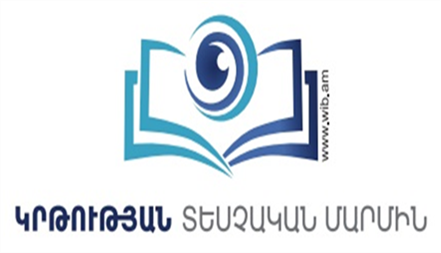 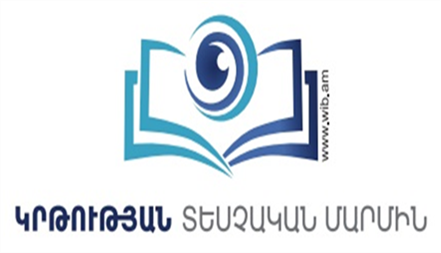 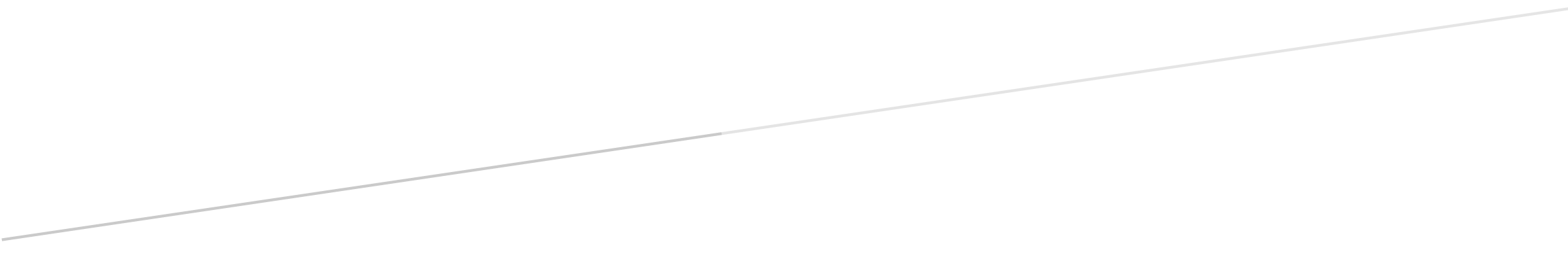 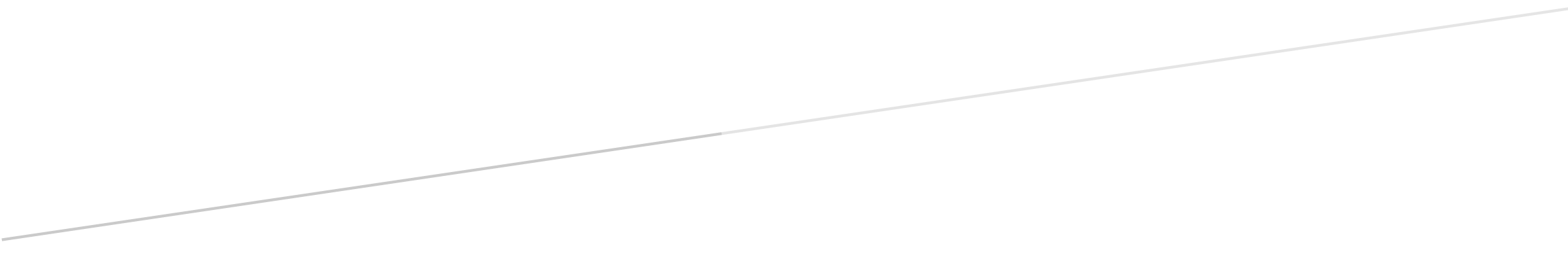 